　　　　初診問診票　　　　記入日　　　年　　　　月　　　日フリガナ　　　　　　　　　　　　　　　　　　　　　　生年月日お名前　　　　　　　　　　　　　　　　　　　　　　　T・S・H　　　　年　　　月　　　日住所　〒　　　　　　　　　　　　　　　　　　　　　　職業：　　　　　　　　　　　　　　　　　　　　　　　　　　　　　　　　　　　　　　　　　　　　　　　　【ご家族の連絡先】（　　　）　　　－電話（　　　　）　　　　　-　　　　　　　　　　　　携帯（　　　　）　　　　　-●当院を受診したきっかけは何ですか？　　　□インターネット（当院ホームページ/検索サイトYahoo/Google/ドクターズファイル/北区ドクターズ）□知人の紹介（　　　　　　　　）　　　　　　　　　□通りすがり　□医療機関の紹介（　　　　　　　　　　　　）　　　□その他(　　　　　　　　　　　　　　　　　　　　)　　　　●本日はどうなさいましたか？具体的に・・・（体温　　　　　℃）（いつから：　　　　　　　　　　　　　　頃から）　（症状：　　　　　　　　　　　　　　　　　　　　　　　　　　　　　　　　　　　　　　　　　　　　　）●上記の症状で他の医療機関を受診されましたか？□いいえ　　□はい（医療機関：　　　　　　　　　　　　　　　　　　　　　　）●今までに既往歴（大きな病気）や現在治療中の病期がありましたらご記入お願いします。　□無し　　　　　　□有り（どんな病気・ケガや手術など下記にご記入お願いします）いつ頃（約　　前）（医療機関　　　　　　　　　）　　　(                                                                                                  )●現在飲まれているお薬はありますか？（お薬手帳があればおだしください）　□無し　　□有り→どんなお薬ですか？（　　　　　　　　　　　　　　　　　　　　　　　　　　　　　　　）　　　　　　　　　　　　　　●今までアレルギー・特異体質といわれたことがありますか？　□無し　　□有り→（薬：　　　　　　　　　　　　　食品：　　　　　　　　　　その他：　　      　　　）●たばこ：□吸わない　□過去に吸っていた　□現在も吸っている（　　本／日　　歳から）　□禁煙治療興味あり●血縁者（両親・兄弟・祖父母・子供）で次の病気にかかったことがある方はいらっしゃいますか？　□糖尿病（父・母・兄弟姉妹・祖父母・子供）　　　　　□高血圧（父・母・兄弟姉妹・祖父母・子供）　　□高脂血症（父・母・兄弟姉妹・祖父母・子供）　　　　□心臓病（父・母・兄弟姉妹・祖父母・子供）　　　　　　　　　　　□脳梗塞・脳出血（父・母・兄弟姉妹・祖父母・子供）　　□癌（父・母・兄弟姉妹・祖父母・子供●女性の方へご質問いたします。現在妊娠はされてますか？　　：□はい（　　　ヶ月）　□いいえ　□授乳中（　　　ヶ月）　または、妊娠の可能性/予定がありますか？　：□はい　　□いいえ　□予定ご記入ありがとうございました。　　　　　　　　　　　　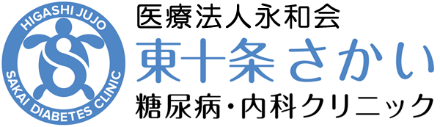 